Tongji University（211 985 http://study.tongji.edu.cn ）Tongji University, founded in 1907, Tongji University is a key university directly under the Ministry of Education of China. It is one of the key universities listed in the national "Project 211" and "Action Plan for Education Revitalization in the 21st Century". The school has made great efforts to promote the internationalization process, and established extensive cooperative relations with the educational, scientific and economic circles of Germany, France, Britain, the United States, Japan, Canada, Australia, Italy, Finland, Spain and other countries. Approved by the Chinese and German governments in tongji university established a "china-German institute" and "china-german vocational education teacher training center", cooperation with France established the "engineering and management institute", by the bilateral government agreed to set up the "like college", cooperate with the United Nations environment program established the "tongji university-the environment program institute of environment and sustainable development", also has the school, and many other Chinese-foreign cooperation in running schools. Tongji University has vigorously developed the education of foreign students. In 2011, the total number of international students was 4,862, and the proportion of long-term overseas students was nearly 50%.Professional informationAccommodation environment:campus scenery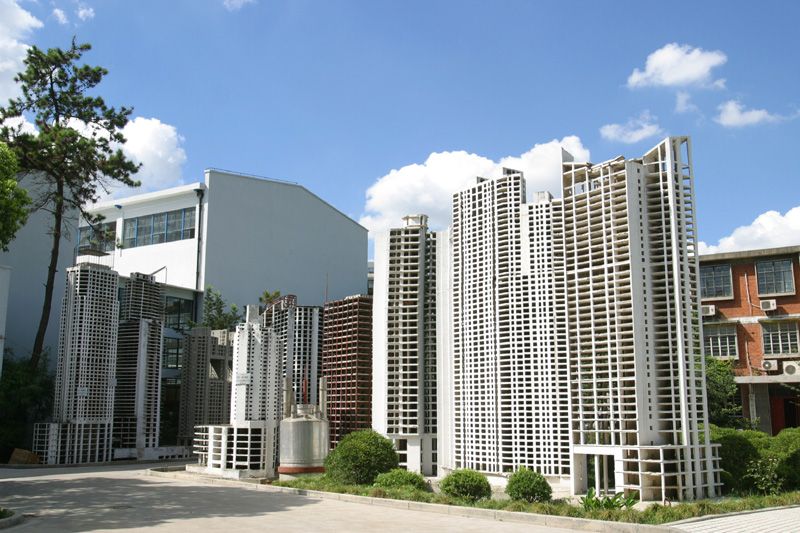 undergraduate courseundergraduate courseundergraduate courseundergraduate coursename of majorLength of schooling (year)Teaching languageTuition fee (RMB / academic year)musical performance4Chinese28700Radio and television director4Chinese28700cartoon4Chinese28700perform4Chinese28700Visual communication design4Chinese20000environmental design4Chinese20000products design4Chinese20000philosophy4Chinese20000Rehabilitation therapy4Chinese28700clinical medicine5Chinese28700oral medicine5Chinese28700nursing4Chinese28700The Chinese language (economic and trade direction)4Chinese20000Chinese Linguistic Literature4Chinese20000Chinese language4Chinese20000Chinese International Education4Chinese20000advertising4Chinese20000Television Broadcasting Science4Chinese20000English4Chinese20000Japanese4Chinese20000German4Chinese20000applied physics4Chinese24600In Mathematics and Applied Mathematics4Chinese24600bioinformatics4Chinese24600biotechnology4Chinese24600applied chemistry4Chinese24600marine science4Chinese24600marine technology4Chinese24600geophysics4Chinese24600statistics4Chinese24600international economics and trade4Chinese24600science of banking4Chinese24600movement training4Chinese24600physical distribution management4Chinese24600Information management and information systems4Chinese24600engineering management4Chinese24600administration4Chinese24600industrial engineering4Chinese24600management of cultural industry4Chinese20000marketing management4Chinese24600accounting4Chinese24600engineering mechanics4Chinese24600robotization4Chinese24600Intelligent construction4Chinese24600civil engineering4Chinese24600Building environment and energy application engineering4Chinese24600Building electrical and intelligence4Chinese24600Water Supply and Drainage Science and Engineering4Chinese24600Port, channel and coastal engineering4Chinese24600Energy and power engineering4Chinese24600traffic4Chinese24600traffic engineering4Chinese24600Historic building protection project4Chinese28700architectonic5Chinese28700landscape architecture4Chinese28700town and country planning5Chinese28700information safety4Chinese24600Data science and big data technology4Chinese24600software engineering4Chinese24600And Computer Science and Technology4Chinese24600Intelligent manufacturing engineering4Chinese24600Automobile service engineering4Chinese24600Mechanical design and manufacture and its automation4Chinese24600mechatronic engineering4Chinese24600industrial design4Chinese24600automotive engineering4Chinese24600environmental sciences4Chinese24600environment engineering4Chinese24600Chemical engineering and the process4Chinese24600flight vehicle manufacturing engineering4Chinese24600Artificial Intelligence (Engineering)4Chinese24600Microelectronics Science and Engineering4Chinese24600communication engineering4Chinese24600Optoelectronic Information Science and Engineering4Chinese24600Electrical & Information Engineering4Chinese24600Electrical engineering and its automation4Chinese24600Geological Engineering4Chinese24600surveying and mapping engineering4Chinese24600New energy materials and devices4Chinese24600And Materials Science and Engineering4Chinese24600Political science and administration science4Chinese20000sociology4Chinese20000Marxist theory4Chinese20000law4Chinese20000Master researchMaster researchMaster researchMaster researchname of majorLength of schooling (year)Teaching languageTuition fee (RMB / academic year)music2.5Chinese28700art layout2.5Chinese28700design science2.5Chinese28700artistic theory2.5Chinese28700philosophy2.5Chinese22900Biomedical Engineering (Medical)3Chinese32800nurse3Chinese32800Public health and preventive medicine3Chinese32899Basic Science of Stomatology3Chinese32800Clinical Science of Stomatology3Chinese32800pharmacy3Chinese32800preclinical medicine3Chinese32800supersonic medicine3Chinese32800Critical care medicine3Chinese32800Radioimaging3Chinese32800general practice3Chinese32800nuclear medicine3Chinese32800internal medicine3Chinese32800pediatrics3Chinese32800geratology3Chinese32800neurology3Chinese32800In Psychiatry and Mental Health3Chinese32800Dermatology and veneolology3Chinese32800Imaging medicine and nuclear medicine3Chinese32800Clinical test and diagnostics3Chinese32800chirurgery3Chinese32800gynecotokology3Chinese32800ophthalmology3Chinese32800otolaryngology3Chinese32800oncology3Chinese32800Rehabilitation Medicine and Physiotherapy3Chinese32800anaesthesiology3Chinese32800emergency medicine3Chinese32800clinical medicine3Chinese32800News and communication2.5Chinese32800English translation2.5Chinese22960German translation2.5Chinese22960Foreign language literature2.5Chinese22960English language and literature2.5Chinese22960German language literature2.5Chinese22960Japanese language literature2.5Chinese22960Foreign linguistics and applied linguistics2.5Chinese22960journalism and communication2.5Chinese22960Chinese language and literature2.5Chinese22900Pathology and Pathophysiology (in Science)3English39000Pathology and Pathophysiology (in Science)3Chinese32800Human Anatomy and Tissue Embryology (in Science)3English39000Human Anatomy and Tissue Embryology (in Science)3Chinese32800Immunology (in Science)3English39000Immunology (in Science)3Chinese32800Environmental Science (Science)2English39000Nursing Science (in Science)3Chinese32800Educational technology2.5Chinese28700geophysics2.5Chinese28700marine science2.5English39000marine science2.5Chinese28700chemistry2.5Chinese28700biology2.5Chinese28700mathematics2.5Chinese28700physics2.5Chinese28700regional economics2.5Chinese36000cameralistics2.5Chinese36000science of banking2.5Chinese36000Industrial economics2.5Chinese36000International trade2.5Chinese36000Chinese International Education2.5Chinese22960education2.5Chinese28700accounting2.5Chinese28700business administration2English79000business administration2English36000Management Science and Engineering2.5Chinese28700public administration2.5Chinese28700Civil water conservancy2.5English32800Civil water conservancy2.5Chinese28700energy and power2.5Chinese28700Resources and Environment (Engineering)2.5Chinese28700machinery2.5Chinese28700Design Science (Engineering)2.5Chinese28700Landscape Architecture (Engineering)2.5Chinese32800software engineering2English36000software engineering2.5Chinese28700architectonic2.5Chinese32800software engineering2.5English39000software engineering2.5Chinese28700traffic engineering2.5English25080traffic engineering2.5Chinese28700mechanical engineering2.5Chinese28700environment engineering2.5Chinese28700industrial engineering2English32800power engineering2English32800Electronics and Information2.5Chinese28700electrical engineering2.5Chinese28700automotive engineering2English32800Urban and rural planning2.5Chinese32800And Materials Science and Engineering2English32800And Materials Science and Engineering2.5Chinese28700Material chemical industry2.5Chinese28700Surveying and mapping science and Technology2.5Chinese28700Geological resources and geological engineering2.5Chinese28700electrical engineering2.5Chinese28700The Microelectronics Manufacturing Engineering2.5Chinese28700Power engineering and engineering thermoophysics2.5Chinese28700Aerospace Science and Technology2English32800Environmental Science (Engineering)2English39000Environmental Science (Engineering)2.5Chinese28700Environmental Engineering (Engineering)2English39000Environmental Engineering (Engineering)2.5Chinese28700mechanical engineering2English32800mechanical engineering2.5Chinese28700Intelligent Science and Technology (Computer Science and Technology)2.5Chinese28700And Computer Science and Technology2.5Chinese28700Urban traffic engineering3Chinese28700traffic engineering2.5English40000traffic engineering2.5Chinese28700Microelectronics Science and Engineering (Control Science and Engineering)2.5Chinese28700Control Science and Engineering2.5Chinese28700Mechanics (Engineering)2.5Chinese28700public works2.5Chinese28700Heating supply, gas supply, ventilation and air-conditioning works2.5Chinese28700Information and Communication Engineering2.5Chinese28700Marxist theory2.5Chinese22960Law (illegal study)2.5Chinese22960Intellectual Property Law2English80000law2.5English80000law2.5Chinese22960Political science theory2.5Chinese22960Chinese and foreign political system2.5Chinese22960Marxist theory and ideological and political education2.5Chinese22960supergovernment2.5Chinese22960international relation2.5Chinese22960Diplomacy2.5Chinese22960Landscape architecture2.5Chinese32800landscape architecture2.5Chinese32800room typehotel expense
(Yuan / year)Independent toiletIndependent bathroombroadbandlandline telephoneair-conditioningotherBuilding 2 faces South (single room)29200yesyesyesnot haveyesYuan Building 3 (double room)12775yesyesyesnot haveyesYuan Building 3 (WG single Room)14600yesyesyesnot haveyesBuilding 4 is facing north (single room)25550yesyesyesnot haveyesBuilding 4 faces south (single room)29200yesyesyesnot haveyesBuilding 4 is facing north (double room)12775yesyesyesnot haveyesBuilding 4 faces south (double room)14600yesyesyesnot haveyesBuilding 2 faces north (single room)25550yesyesyesnot haveyesBuilding 2 is facing north (double room)12775yesyesyesnot haveyesBuilding 2 faces south (double room)14600yesyesyesnot haveyesBuilding 1 is facing north (single room)21900yesyesyesnot haveyesBuilding 1 faces South (single room)25550yesyesyesnot haveyesBuilding 1 is facing north (double room)10950yesyesyesnot haveyesBuilding 1 faces south (double room)12775yesyesyesnot haveyes